1.1.2 - The institution adheres to the academic calendar including the conduct of Continuous Internal Evaluation (CIE)Continuous Internal Assessment is a form of educational examination that helps to evaluate the progress of students throughout the prescribed course. Continuous assessment allows tracking of progress and an opportunity is extended to the students to acquire enhanced support and guidance, including an occasion for the students to improve during the program.Continuous assessment of students is carried out through various means. Unit tests are carried out on every unit. Assessments are organized by means of surprise tests, class tests, and seminars.Surprise tests encourage the students to develop their knowledge and skills. It also enables the students to be mentally prepared to reflect on the progress and understanding of learning that they acquired throughout the semesters. This further provides an exceptional prospect for the teachers and the students to identify the understandings i.e. between the explanation of concepts put forward by the teachers and the grasping of the same by the students. Ultimately this methodology aids the college to modulate teaching techniques according to the student requirements.Through Seminars, students learn the approach towards problem solving. It promotes analytical thinking and creativity among students. Students learn communication skills and develop the virtue of articulation.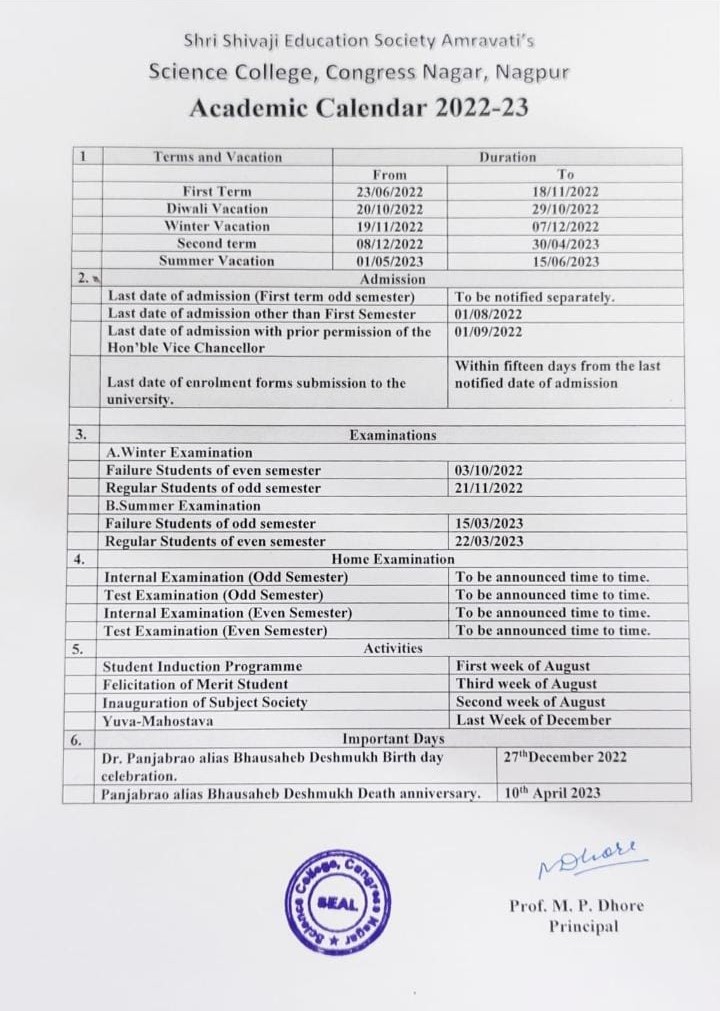 